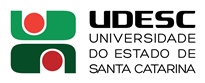 DESIGNA BANCA DE AVALIAÇÃO DE DISSERTAÇÃO DE MESTRADO EM ENGENHARIA FLORESTAL.O Diretor Geral do Centro de Ciências Agroveterinárias, no uso de suas atribuições, RESOLVE:1 - Designar os abaixo relacionados para comporem a Banca de Avaliação da Dissertação de Mestrado em Engenharia Florestal intitulada “Desempenho tecnológico de vigas em madeira laminada colada de Schizolobium amazonicum tratadas quimicamente” da mestranda FRANCIELE OLIVEIRA DE CÓRDOVA, a realizar-se no dia 27 de fevereiro de 2015, às 14 horas, nas dependências do CAV/UDESC:Dr. RODRIGO FIGUEIREDO TEREZO – (UDESC/Lages/SC) – PresidenteDr. LEONARDO DE BRITO ANDRADE – (UFSC/Florianópolis/SC) – Membro externoDr. CARLOS AUGUSTO DE PAIVA SAMPAIO – (UDESC/Lages/SC) – Membro Drª. POLIANA D´ANGELO RIOS – (UDESC/Lages/SC) – SuplenteJoão Fert NetoDiretor Geral do CAV/UDESCPORTARIA INTERNA DO CAV Nº 016/2015, de 11/02/2015